Мой отец, Гуров Василий Петрович, родился 08.03.1907 г. селе Новоникольское Старо-Юрьевского района Тамбовской области. Был женат на Гуровой Александре Яковлевне и имел двух детей: дочь 1932 г. р. и сын 1935 г. р. До войны жили и работали в Москве. Василий Архипович работал на кожевенном заводе охранником, а жена - на железной дороге. Жили в районе Сокольники на ул. Лосино-Островская. Когда началась Великая Отечественная война в июне 1941 г. был призван как верный сын Родины на фронт. Воевал миномётчиком  в звании мл. сержант в 171 миномётном полку . Орудие называл «Катюша». Был награждён медалью «За боевые заслуги».  Был убит врагом в боях под г. Ржев  25.09.1942 г. и похоронен, северо-восточнее  620 м г. Ржев, юго-западная опушка рощи. Писала дочь Гурова Надежда Васильевна.Гуров Василий Архипович 1907г.р. Звание: красноармеец в РККА с 26.06.1941 года Место призыва: Сокольничевский РВК, Тамбовская обл. № записи: 150084129Приказ(указ) о награждении и сопроводительные документы к нему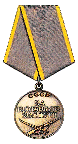 Медаль «За боевые заслуги» 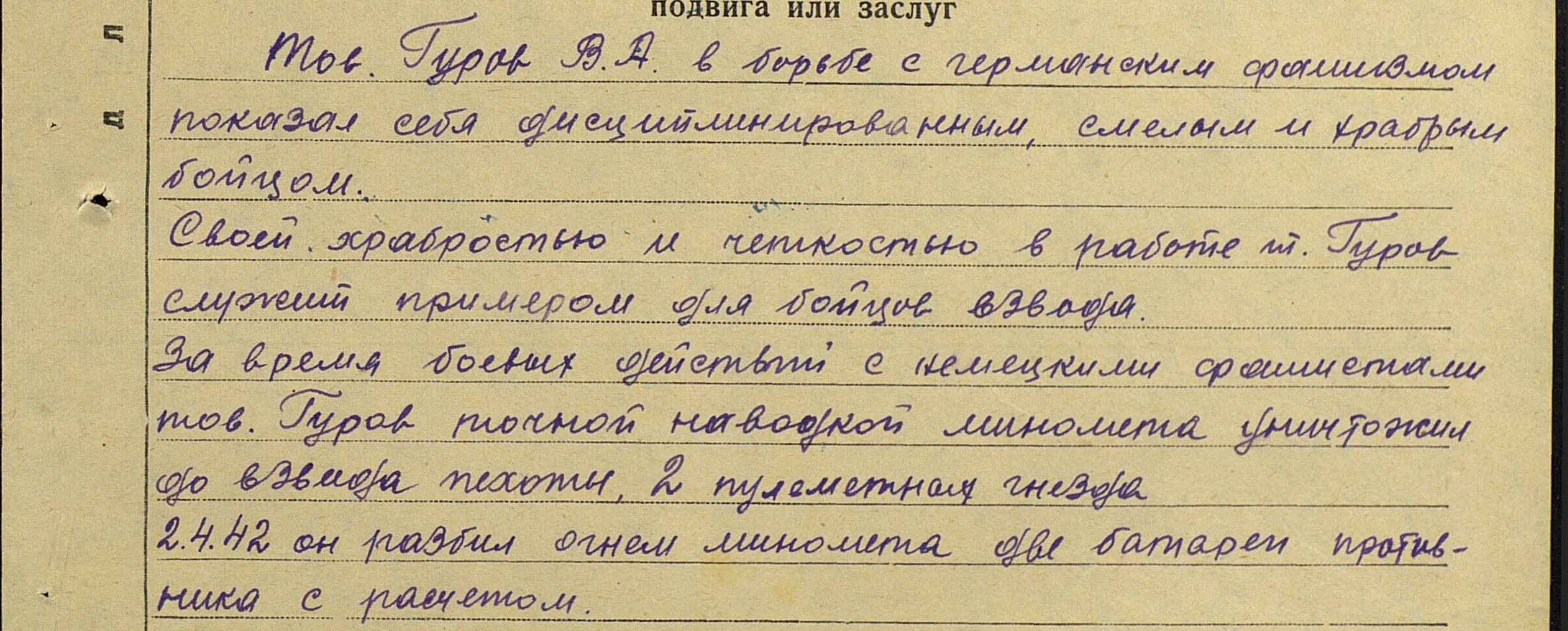 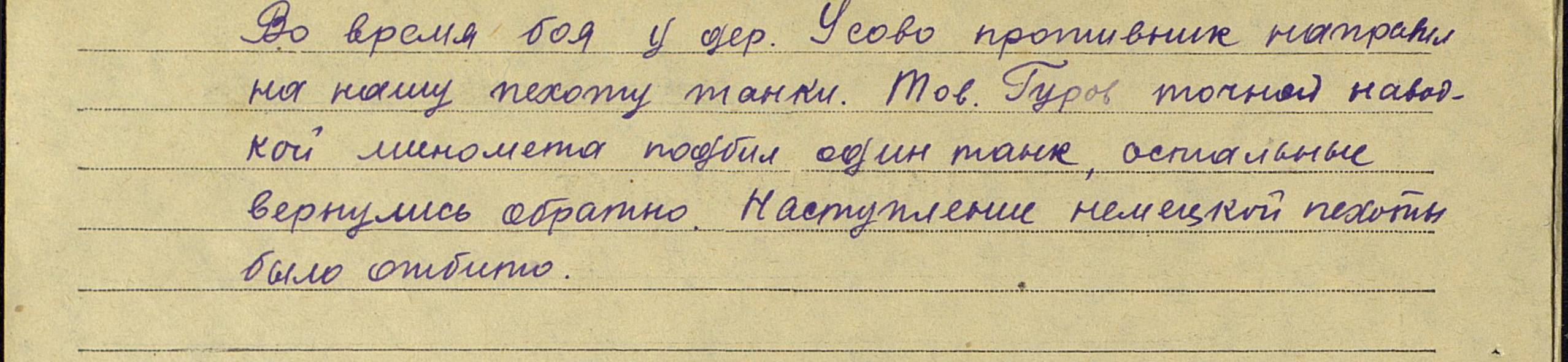 Номер записи 	50565049Фамилия	Гуров, Имя	Василий, Отчество	Архипович, Дата рождения 1907Место рождения	Тамбовская обл., Староюрьевский р-н, д. НовониколаевкаДата и место призыва	Старо-Юрьевский РВК, Тамбовская обл., Старо-Юрьевский р-нПоследнее место службы	30 Арм. 171 мин. полкВоинское звание	мл. сержантПричина выбытия	убитДата выбытия	25.09.1942Первичное место захоронения	Калининская обл., Ржевский р-н, г. Ржев, северо-восточнее, 620 м, юго-западная опушка рощиНазвание источника информации	ЦАМОНомер фонда источника информации	58Номер описи источника информации	818883Номер дела источника информации	408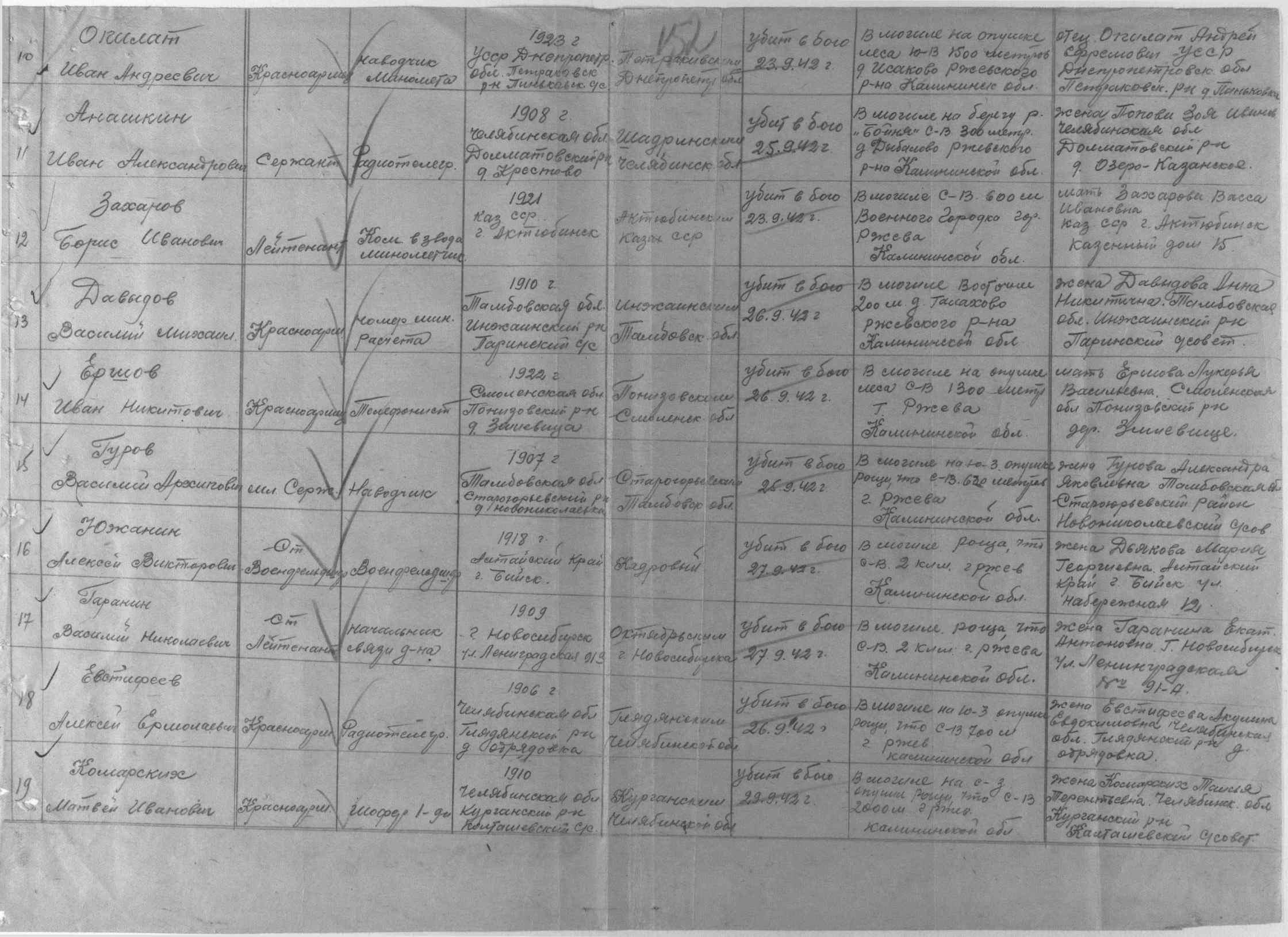 